王爱民教授简介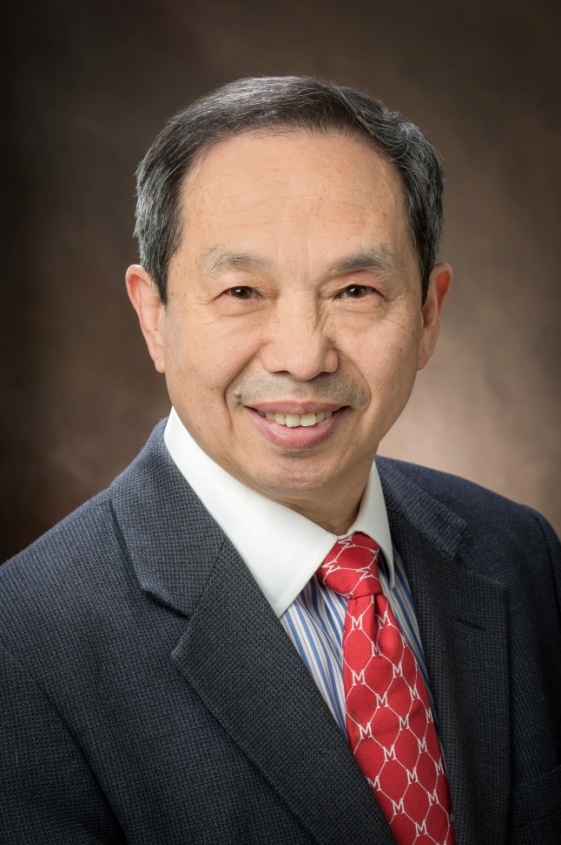 王爱民，博士，迈阿密大学终身教授，教育心理学专业硕士导师，潍坊医学院心理危机干预博士导师。现任教育心理学国际研究生项目主任，教育学院中美联络部主任，以及迈阿密大学常务副校长及教务长特别助理。曾在教育心理学系担任过代理主任、研究生部主任，以及教育心理学专业负责人等职务。参加过大学评议会、多元文化理事会、研究生理事会、教育学院研究生委员会等许多校级、院级委员会。也曾在学院、系里多个委员会担任委员会主席。本科和研究生均毕业于中国北京大学，获理学学士学位和理学硕士学位，后在美国内布拉斯加大学获得博士学位。在迈阿密大学工作之前，曾任教于北京大学和内布拉斯加大学。教学领域主要涉及研究方法、统计学、测量、评估等学科。科研兴趣主要在项目评估、自我控制、儿童社会化、跨文化研究和心理干预等方面。